Получение цифровой подписи (ЭЦП) для Единого Федерального ЦентраВыбрать удостоверяющий центр для получения ЭЦП:•	ОАО "ИнфоТеКС Интернет Траст" http://www.iitrust.ru/ •	Удостоверяющий центр «Тензор» http://tensor.ru/ •	ЗАО "ПФ "СКБ Контур" https://kontur.ru/ Полный список удостоверяющих центров вы можете скачать здесь: перечень центровОбратиться в отдел продаж удостоверяющего центра с просьбой подготовить ЭЦП для работы с Единым Федеральным Центром http://fedresurs.ru/ Заполнить необходимые для выпуска ЭЦП документы (высылаются удостоверяющим центром) и оплатить счет.После изготовления необходимо забрать ЭЦП из указанной точки выдачи с необходимым для получения подписи комплектом документов: перечень документов для получения подписи.Установить цифровую подпись на рабочий компьютер. Общие инструкции по настройке рабочего места вы можете скачать здесь: инструкция по настройке цифровой подписиПосле успешной установки цифровой подписи зайти на сайт Единого Федерального Центра в раздел «Помощь» и скачать программное обеспечение для работы ЭЦП с сайтом http://fedresurs.ru/ (вы можете использовать 2 браузера — Internet Explorer или Mozilla Firefox).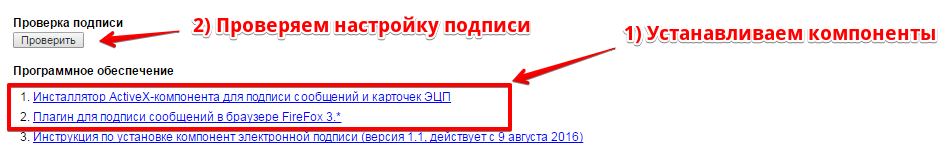 Далее в разделе «Помощь» требуется проверить правильность установки электронной подписи и всех необходимых компонентов. Для этого воспользуйтесь кнопкой «Проверить».После успешной проверки вы можете зайти в свой личный кабинет по кнопке «Вход по сертификату».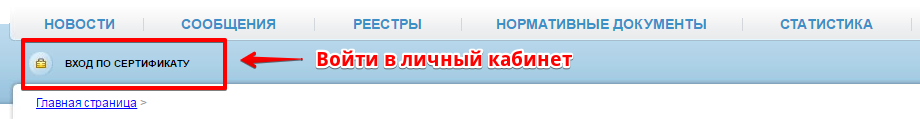 